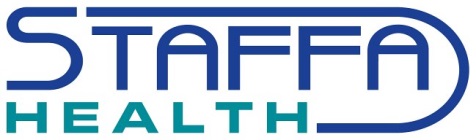 INFLUENZA VACCINATIONS 2018  This year NHS England has recommended three variations of vaccine for influenza tailored to a person’s age. The three vaccines are for the following groups:  children aged 2-3 years and 0-18 in at-risk groups18-64 years in at-risk groups all patients aged 65 years and over.Delivery of the three vaccines is planned throughout September, October and November and will be staged, dependent on the manufacturer’s timetables. This will affect the availability of the different vaccines and when patients in each of the above groups can receive the relevant one.Below are the dates and times of the drop-in Flu Clinics for 2018. Please be aware that some clinics are only for certain age groups. These are clearly marked. PLEASE DO NOT ATTEND THESE CLINICS IF YOU DO NOT FALL INTO THE AGE CATEGORY AS THE VACCINE YOU REQUIRE IS UNLIKELY TO BE AVAILABLE.*Please note a change of date from the 26th September If you are housebound and unable to attend a flu clinic please telephone the reception team at your surgery and we will make alternative arrangements for you to receive a flu vaccine. Thank you for your cooperation and we look forward to seeing you at the relevant flu clinic.V2. 24.09.18DATE OF CLINICTIMEAGE GROUPLOCATIONWednesday 19th September 201813:30 – 18:00Over 65s OnlyTibshelf  - Tibshelf SurgeryWednesday 3rd October 2018 *13:30 – 18:0018 – 64 years in at risk groups onlyStonebroom - Stonebroom PavilionWednesday 17th October 201808:30 – 12:00All Age GroupsHolmewood - St. Albans CentreFriday 19th October 201809:00 – 12:00All Age GroupsPilsley – Village Hall Saturday 27th October 201807:30 – 10:302-3 year olds and 0-18 in at risk groupsTibshelf - Tibshelf SurgeryWednesday 7th November 201809:00 – 12:30Over 65s OnlyStonebroom - Stonebroom PavilionThursday 8th November 201808:00 – 18:30All Age GroupsTibshelf  - Tibshelf SurgeryFriday 16th November 201808:00 – 18:30All Age GroupsTibshelf  - Tibshelf SurgerySaturday  24th November 201807:30 – 10:30All Age GroupsTibshelf  - Tibshelf Surgery